Media Production Kit Borrowing Agreement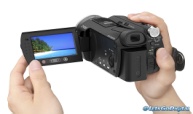 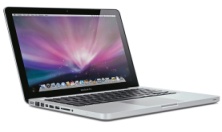 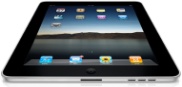 Cedar Mill Community LibraryMedia Kit Borrowing AgreementBy checking out the Media Kit, you assume responsibility for any loss, theft or damage of the device(s) while it is checked out to you. If loss, theft or damage occurs to any part, you will be responsible for the replacement costs as follows:Mobile Podcast Production Kit ($143 total + $5 processing fee: see price of individual parts on back)Mobile Videocasting Production Kit ($402 total + $5 processing fee: see price of individual parts on back)Mobile Movie Production Kit ($803 total + $5 processing fee: see price of individual parts on back)Mobile Music Production Kit ($889 total + $5 processing fee: see price of individual parts on back)Media Kit Circulation PolicyEach circulating Media Kit is loaned for 7 days with 4 renewals possible (if there are no other holds).The late fee is $10 per day.Kit must be returned to the circulation desk during open hours (not in the book drop) at Cedar Mill Community Library. It cannot be returned to other Washington County Libraries.Any files created using the devices will be deleted upon return of items.  Borrowers must complete and sign Media Kit Borrowing Agreement.Your account must be in good standing (contact information up to date and no fines in excess of $10.00).Youth ages 14-17 must have a signed parent permission form on record with us to check out media kits NOTICE: Do not add or delete any software or apps to any device.  You will be subject to a $25 fine if you do.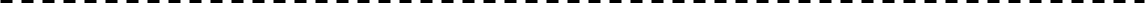 My signature below indicates that I have read and agree to the terms of the Media Kit Borrowing Agreement. I acknowledge that I have received this Kit in good working order and that it is complete with all parts.Print name                                                        Phone #Signature                                                      	Date236140Library Card Number				Email		Staff Use OnlyAt checkout:Check library card for “good standing” statusIf patron is age 14-17, confirm there is a MEDIA KIT PERMISSION FORM SIGNED listed in the patron notes. If not, send to reference first.Verify address & phone number is current by checking a Photo ID (minors need to have one too).Verify with patron that all parts are in the caseHave patron sign the Media Kit agreement. Cut top portion off and give to patron.  Place signed portion in sleeve attached to ILL tubCheck out Kit to patronSend patron to Reference for instructions, if neededAt Check-in:Place Kit in ILL tubMobile Podcast Production Kit  Zoom H1 Handy Recorder $69Adjustable tripod stand  $3Padded shell case $3Windscreen $3Mic clip adapter $3AC adapter $3USB Cable $3Micro SD card $3Instruction sheet $3Book – Podcast Solutions $25Case  $25Mobile Videocasting Production Kit   Q3HD Zoom Handy Video Recorder $300Adjustable tripod stand  $3Padded shell case  $3Windscreen  $3Ac adapter  $3HDMI cable  $3TV cable  $332 GB SD card  $3Instruction booklet  $3Book – Video Nation  $30Case  $25	Mobile Movie Production Kit Sony HDR-CX260V camcorder $370HDMI cable  $20TV cable  $8AC plug & adapter  $15 for both pieces USB cable  $732 GB SD card  $25Video Camera Recorder Manual  $25 Nikon Stereo Microphone Manual  $3Nikon 27045 ME-1 Stereo Microphone   $180Opteka X-GRIP Stabilizing Handle   $20Book – Video Nation $30Case   $100

Music Production Kit iPad3 with Garage Band software loaded   $500Ipad wall plug w USB insert  $20USB to ipad cable   $5Camera connection device w USB insert $15Jam Guitar Jack    $56Ipad connection cable for Jam Guitar Jack $20USB connection cable for Jam Guitar Jack  $20Jam quickstart guide  $3Blue Yeti Microphone  $85USB connection cable for Blue Yeti Mic  $12Blue Yeti Microphone instruction guide  $3Belkin USB 2.0 4-Port Hub, with AC power adapter & USB cable  $20 Book – Make Music with Your ipad $30Case  $100